PROSEDUR PENERIMAAN DALAM PENGOLAHAN SURAT PEMBERITAHUAN (SPT) MASA DALAM KETAATAN WAJIB PAJAK DI KANTOR PELAYANAN PAJAK PRATAMA (KPP) BANDUNG CIBEUNYINGLAPORANDiajukan Untuk Memenuhi Salah Satu SyaratDalam Mencapai Sebutan Ahli MadyaProgram Studi Keuangan danPerbankanJenjang Program Diploma III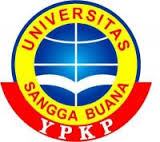 Oleh :FITRI NURUL LATIFAHA0011311RB1014FAKULTAS EKONOMIUNIVERSITAS SANGGA BUANA – YPKP BANDUNG2016